Name:_________________________Seeing My Night Sky- Homework 1Directions:Go outside at night and then answer these questions.What time is it?		______________________________Can you see the moon? 		Yes			No	 Can you see the stars?		Yes			NoAre there lights you can see from your night sky viewing spot? List all the lights you can see from your night sky viewing spot____________________________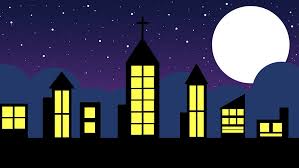 ____________________________________________________________________________________________________________________________________________Name:_________________________Seeing My Night Sky- Homework 2Directions:Go outside at night and then answer these questions.What time is it?		______________________________Can you see the moon? 		Yes			No	 Can you see the stars?		Yes			NoLook around you for any source of light that is on. Is it a source you can turn off? If you can turn it off, do so. Now look at the night sky again. Is it different than before? How is it different? ________________________________________________________________________________________________________________________________________________________________________________________________________________________________________________________________________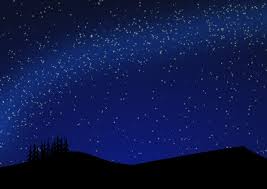 